apstiprinĀts
 Daugavpils Individuālo sporta veidu skolas direktore_________________A.TitovaDaugavpilī, 2019.gada 11.martāNr. DISVS2019/18UZAICINĀJUMS piedalīties aptaujā par līguma piešķiršanas tiesībām Daugavpils ISVS meistarsacīkšu brīvajā cīņā (zēni) apbalvojumu izgatavošanaPasūtītājs: 2. Iepirkuma priekšmets: Daugavpils ISVS meistarsacīkšu brīvajā cīņā (zēni) apbalvojumu izgatavošana;3. Paredzamā līgumcena: līdz EUR 40.00 bez PVN4. Līguma izpildes termiņš: 2019.gada 22.marts.5. Nosacījumi pretendenta dalībai aptaujā5.1.Pretendents ir reģistrēts Latvijas Republikas Uzņēmumu reģistrā vai līdzvērtīgā reģistrā ārvalstīs;5.2. Pretendentam ir pieredze tehniskajā specifikācijā minētā pakalpojuma sniegšanā;5.3. Pretendentam ir jābūt nodrošinātai mājas lapai, lai būtu iespēja iepazīties ar preču klāstu;5.4. Precīzs pakalpojuma apraksts ir noteiks  tehniskajā specifikācijā (pielikums Nr.1); 5.5.Preces tiks iepirktas pa daļām, saskaņā ar Pasūtītāja iepriekšēju pasūtījumu (rakstisku vai mutisku), līgumā noteiktajā kārtībā. Pasūtītājam nav pienākums nopirkt visas tehniskās specifikācijās noteiktās preces. Pasūtītās preces būs jāpiegādā uz piegādātāja rēķina;5.6. Pretendentam nav tiesību mainīt piedāvātās preces aprakstu;6.Pretendentu iesniedzamie dokumenti dalībai aptaujā6.1. Pretendents sastādīts finanšu/tehniskais piedāvājums (2.pielikums)7.Piedāvājuma izvēles kritērijs: piedāvājums ar viszemāko cenu, kas pilnībā atbilst prasībām;8.Piedāvājums iesniedzams: līdz 2019.gada 13.martam, plkst.12:00 9.Piedāvājums var iesniegt:9.1.personīgi, vai pa pastu pēc adreses Kandavas ielā 17a, Daugavpilī (3.stāvs, kab.302)9.2.elektroniski (e-pasts: disvs@daugavpils.lv)10.Paziņojums par rezultātiem: tiks ievietota Daugavpils pilsētas domei tīmekļa vietnē www.daugavpils.lv , sadaļā “Pašvaldības iepirkumi, konkursi”Pielikumā:Tehniskā specifikācija;Finanšu-tehniskā piedāvājuma forma. 1.pielikumsTehniskā specifikācijaVeicamā darba uzdevumi: apbalvojumu izgatavošana un piegāde;Pasūtījuma izpildināšana: 2019.gada 22.marts;Piegāde: bezmaksasTehnisko specifikāciju sagatavojaDaugavpils Individuālo sporta veidu skolas metodiķe                                                          J. Dedele2.Pielikums2019.gada ____._______________, DaugavpilīFINANŠU - TEHNISKAIS PIEDĀVĀJUMSPiedāvājam izgatavot Daugavpils ISVS meistarsacīkšu brīvajā cīņā (zēni) apbalvojumu par šādu cenu:3. Mēs apliecinām, kā:Līguma izpildes termiņš līdz 2019 gada 22.martam;Nekādā veidā neesam ieinteresēti nevienā citā piedāvājumā, kas iesniegts šajā iepirkumā;Nav tādu apstākļu, kuri liegtu mums piedalīties iepirkumā un izpildīt tehniskās specifikācijās norādītās prasības;Pasūtītās preces piegādāsim uz sava rēķina.Paraksta pretendenta vadītājs vai vadītāja pilnvarota persona:Pasūtītāja nosaukumsDaugavpils Individuālo sporta veidu skolaAdreseKandavas iela 17a, Daugavpils, LV-5401Reģ.Nr.40900021067Kontaktpersona Treneris Vladimirs Golubevs, mob.29165686e-pasts: disvs@daugavpils.lvNr.p.k.Preces nosaukumsAprakstsDaudzums1.Medaļa 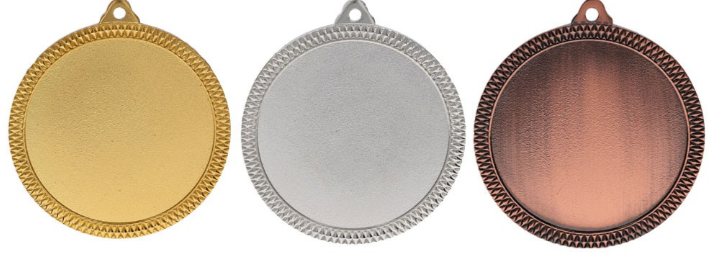 Medaļa metāla d60mm, biezums 3mm ar vietu emblēmai centrād50mm, krāsainu metāla sublimācijas emblēmu d50mm, ar logo un cīņas motīvu, komplektā ar lenti Latvijas karoga krāsā, lentes platums – 11mm40 gab.Kam:Daugavpils Individuālo sporta veidu skolai, Kandavas iela 17a, Daugavpils, LV-5401Pretendents Reģ.Nr.Adrese:Kontaktpersona, tās tālrunis, fakss un e-pasts:Datums:Pretendenta Bankas rekvizīti:n.p.k.PozīcijaAprakstsDaudzumsCena bez PVN1.Medaļa Medaļa metāla d60mm, biezums 3mm ar vietu emblēmai centrād50mm, krāsainu metāla sublimācijas emblēmu d50mm, ar logo un cīņas motīvu, komplektā ar lenti Latvijas karoga krāsā, lentes platums – 11mm40 gab.                                     Kopā:Vārds, uzvārds, amatsParaksts Datums